    “07” июль  2017 й.                           №  14                                         “07” июля 2017 г.         Подольск ауылы                                                                                                             село ПодольскОб утверждении состава общественной комиссии по рассмотрению и оценки предложений граждан, организаций о включении в муниципальную программу «Формирование современной городской среды сельского поселения Таналыкский сельсовет муниципального района Хайбуллинский район Республики Башкортостан на 2018-2022г.г.»Руководствуясь Федеральным законом от 6 октября 2003 года № 131-ФЗ «Об общих принципах организации местного самоуправления в Российской Федерации», Постановлением Правительства Республики Башкортостан от 15.03.2017 года № 88 «О реализации постановления Правительства Российской Федерации от 10.02.2017 года № 169 «Об утверждении Правил предоставления и распределения субсидий из федерального бюджета бюджетам субъектов Российской Федерации на поддержку государственных программ субъектов Российской Федерации и муниципальных  программ  формирования современной городской среды», Администрация сельского поселения Таналыкский сельсовет муниципального   района   Хайбуллинский   район   Республики   Башкортостан п о с т а н о в л я е т:      	1.Утвердить состав общественной комиссии сельского поселения Таналыкский сельсовет муниципального района Хайбуллинский район Республики Башкортостан в рамках реализации проекта муниципальной программы  «Формирование современной городской среды сельского поселения Таналыкский сельсовет муниципального района Хайбуллинский район Республики Башкортостан на 2018-2022г.г.», согласно приложению № 1 к настоящему постановлению.      	2. Настоящее постановление обнародовать на информационном стенде в здании администрации сельского поселения  Таналыкский сельсовет и разместить на официальном сайте.     	3.Контроль за исполнением настоящего постановления оставляю за собой.      Глава сельского поселения                                            А.С.Юзев                    	                                                         Утвержден                                                            постановлением администрации сельского поселения Таналыкский сельсовет муниципального района Хайбуллинский район Республики Башкортостан  от 10.07 . № 14Составобщественной комиссии по рассмотрению и оценки предложений граждан, организаций о включении в муниципальную программу «Формирование современной городской среды сельского поселения Таналыкский сельсовет муниципального района Хайбуллинский район Республики Башкортостан на 2018-2022г.г.»БАШКОРТОСТАН РЕСПУБЛИКАһЫХӘЙБУЛЛА РАЙОНЫМУНИЦИПАЛЬ РАЙОНЫТАНАЛЫК АУЫЛ СОВЕТЫАУЫЛ БИЛӘМӘҺЕХАКИМИӘТМ. Ғәфүри  урамы, 16, Подольск  ауылы, 453805тел/факс (34758) 2-63-82e-mail: tanalik1@rambler.ru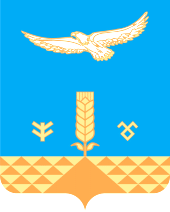 АДМИНИСТРАЦИЯсельского поселенияТАНАЛЫКСКИЙ сельсоветМУНИЦИПАЛЬНОГО РАЙОНА ХАЙБУЛЛИНСКИЙ РАЙОНРеспублики Башкортостанул.М.Гафури ,16 с. Подольск,453805тел/факс (34758) 2-63-82e-mail: tanalik1@rambler.ruОКПО 04281160,ОГРН 1020202037239, ИНН/КПП 0248000912/0248011001ОКПО 04281160,ОГРН 1020202037239, ИНН/КПП 0248000912/0248011001ОКПО 04281160,ОГРН 1020202037239, ИНН/КПП 0248000912/0248011001          КАРАР                              ПОСТАНОВЛЕНИЕПредседатель общественной комиссииПредседатель общественной комиссии1Юзеев Алик СагитовичГлава сельского поселения Таналыкский сельсоветЗаместитель председателя общественной комиссииЗаместитель председателя общественной комиссии2Каримов Галей Юмагужевичдепутат Совета сельского поселения (по согласованию)Секретарь комиссииСекретарь комиссии3Пономарева Ольга Ивановнауправляющий делами администрации сельского поселенияЧленыЧлены4Каипова Файруза Наратовнаспециалист администрации сельского поселения5Галянова Маргарита Фаритовнабухгалтер ООО «Родник» (по согласованию)6Абзалов Данил Даимовичдепутат Совета сельского поселения (по согласованию)7Власенко Виктор Николаевичдепутат Совета сельского поселения (по согласованию)8Рахметов Раис Ахметхановичдепутат Совета сельского поселения (по согласованию)9Искаков Альберт Борисовичдепутат Совета сельского поселения (по согласованию)10Салаватов Амирхан Сайфулловичпредседатель Совета ветеранов сельского поселения (по согласованию)11Баязитова Раушания Сулеймановнапредседатель общества инвалидов сельского поселения (по согласованию)